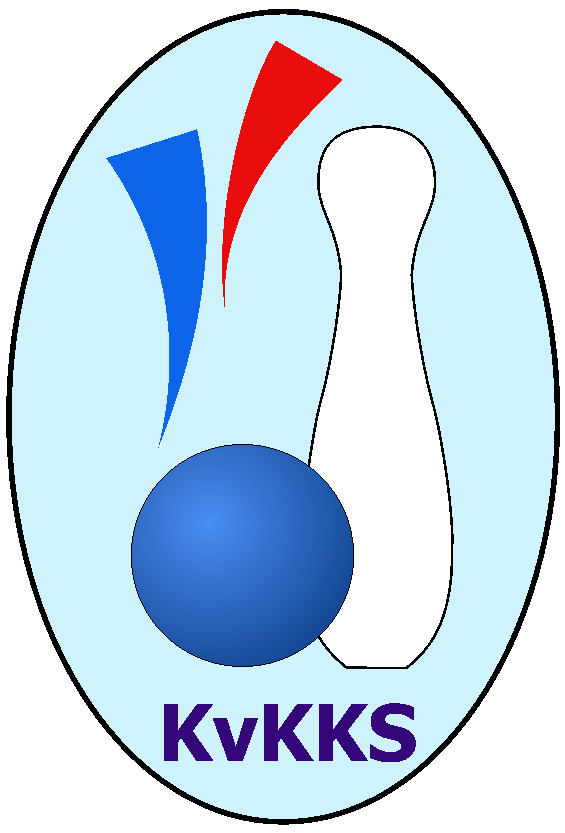 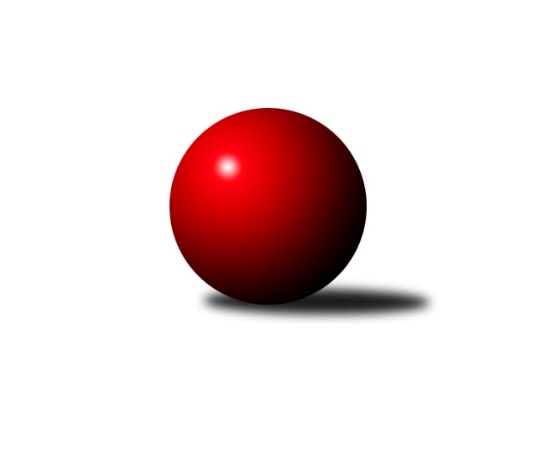 Č.18Ročník 2018/2019	3.3.2019Nejlepšího výkonu v tomto kole: 2575 dosáhlo družstvo: Slavia K.VaryKrajský přebor KV 2018/2019Výsledky 18. kolaSouhrnný přehled výsledků:Kuželky Aš B	- Loko Cheb C	14:2	2553:2364		2.3.SKK K.Vary B 	- Slovan K.Vary B	6:10	2522:2549		2.3.TJ Šabina 	- Kuželky Aš C	10:6	2501:2342		2.3.TJ Lomnice C	- Sokol Teplá	6:10	2370:2383		2.3.Slavia K.Vary	- TJ Lomnice D	12:4	2575:2509		3.3.Tabulka družstev:	1.	Slovan K.Vary B	17	15	0	2	186 : 86 	 	 2505	30	2.	Kuželky Aš B	17	11	1	5	171 : 101 	 	 2466	23	3.	Sokol Teplá	17	10	0	7	148 : 124 	 	 2465	20	4.	TJ Šabina	16	9	2	5	138 : 118 	 	 2459	20	5.	SKK K.Vary B	16	9	1	6	143 : 113 	 	 2486	19	6.	Loko Cheb C	17	9	0	8	133 : 139 	 	 2409	18	7.	TJ Lomnice D	18	8	1	9	144 : 144 	 	 2464	17	8.	Slavia K.Vary	16	6	1	9	123 : 133 	 	 2434	13	9.	Kuželky Aš C	17	5	2	10	113 : 159 	 	 2396	12	10.	TJ Jáchymov B	16	4	0	12	94 : 162 	 	 2391	8	11.	TJ Lomnice C	17	1	2	14	79 : 193 	 	 2433	4Podrobné výsledky kola:	 Kuželky Aš B	2553	14:2	2364	Loko Cheb C	Vladimír Míšanek	 	 212 	 182 		394 	 2:0 	 368 	 	185 	 183		Pavel Pokorný	Dagmar Jedličková	 	 214 	 217 		431 	 2:0 	 424 	 	212 	 212		Miroslav Budil	Martina Pospíšilová	 	 197 	 237 		434 	 2:0 	 368 	 	172 	 196		Petr Málek	Jaroslav Solín	 	 242 	 225 		467 	 2:0 	 396 	 	195 	 201		Jana Hamrová	Václav Veselý	 	 168 	 203 		371 	 0:2 	 394 	 	189 	 205		Eva Nováčková	Vladislav Urban	 	 224 	 232 		456 	 2:0 	 414 	 	221 	 193		Bohumil Vyleťalrozhodčí: Martina Pospíšilová Nejlepší výkon utkání: 467 - Jaroslav Solín	 SKK K.Vary B 	2522	6:10	2549	Slovan K.Vary B	Pavel Pazdera	 	 222 	 207 		429 	 0:2 	 440 	 	227 	 213		František Průša	Václav Čechura	 	 201 	 217 		418 	 2:0 	 414 	 	213 	 201		Daniela Stašová	Václav Zeman	 	 241 	 204 		445 	 2:0 	 434 	 	222 	 212		Miroslav Handšuh	Vítězslav Vodehnal	 	 215 	 232 		447 	 2:0 	 427 	 	208 	 219		Johannes Luster	Martina Sobotková	 	 182 	 191 		373 	 0:2 	 394 	 	195 	 199		Tomáš Beck ml.	Bronislava Hánělová	 	 207 	 203 		410 	 0:2 	 440 	 	222 	 218		Petr Besedarozhodčí: Pavel Pazdera Nejlepší výkon utkání: 447 - Vítězslav Vodehnal	 TJ Šabina 	2501	10:6	2342	Kuželky Aš C	Pavel Kučera	 	 214 	 188 		402 	 2:0 	 349 	 	177 	 172		Jitka Laudátová *1	Gerhard Brandl	 	 191 	 196 		387 	 0:2 	 394 	 	193 	 201		Ota Laudát	František Seidl	 	 222 	 233 		455 	 2:0 	 383 	 	196 	 187		Václav Vieweg	Eduard Seidl	 	 234 	 217 		451 	 2:0 	 395 	 	179 	 216		Václav Mašek	Jiří Beneš	 	 214 	 197 		411 	 0:2 	 414 	 	203 	 211		Luděk Kratochvíl	Jiří Beneš ml.	 	 196 	 199 		395 	 0:2 	 407 	 	208 	 199		Tomáš Viczmandirozhodčí: Gerhard Brandl střídání: *1 od 51. hodu Václav StřeskaNejlepší výkon utkání: 455 - František Seidl	 TJ Lomnice C	2370	6:10	2383	Sokol Teplá	Zdeněk Chvátal	 	 182 	 193 		375 	 2:0 	 350 	 	189 	 161		Rostislav Milota	Ladislav Litvák	 	 222 	 180 		402 	 2:0 	 398 	 	191 	 207		Miroslava Poláčková	Jaroslav Bendák	 	 170 	 209 		379 	 0:2 	 407 	 	206 	 201		Jiří Velek	Pavel Přerost	 	 212 	 201 		413 	 2:0 	 397 	 	202 	 195		Jan Mandák	Radek Cholopov	 	 197 	 191 		388 	 0:2 	 409 	 	193 	 216		Miroslava Boková	Michaela Heidlerová	 	 203 	 210 		413 	 0:2 	 422 	 	213 	 209		Miroslav Pešťákrozhodčí: Zdeněk Chvátal Nejlepší výkon utkání: 422 - Miroslav Pešťák	 Slavia K.Vary	2575	12:4	2509	TJ Lomnice D	Štěpán Pilnáček	 	 193 	 170 		363 	 0:2 	 399 	 	188 	 211		Monika Maněnová	Štefan Cimbala	 	 228 	 220 		448 	 2:0 	 433 	 	209 	 224		Jiří Flejšar	Radek Cimbala	 	 251 	 218 		469 	 2:0 	 419 	 	219 	 200		Petr Lidmila	Zdeněk Chmel	 	 182 	 213 		395 	 0:2 	 409 	 	197 	 212		Růžena Kovačíková	Ondřej Černohous	 	 205 	 221 		426 	 2:0 	 419 	 	200 	 219		Lubomír Hromada	Martin Mojžíš	 	 237 	 237 		474 	 2:0 	 430 	 	200 	 230		Petr Jandarozhodčí: Vladimír Černohous Nejlepší výkon utkání: 474 - Martin MojžíšPořadí jednotlivců:	jméno hráče	družstvo	celkem	plné	dorážka	chyby	poměr kuž.	Maximum	1.	Miroslav Pešťák 	Sokol Teplá	442.06	302.1	139.9	5.1	6/6	(464)	2.	Martin Mojžíš 	Slavia K.Vary	435.34	298.2	137.1	4.1	7/7	(479)	3.	Radek Cholopov 	TJ Lomnice C	435.25	290.1	145.2	7.2	4/6	(461)	4.	Václav Čechura 	SKK K.Vary B 	432.98	302.4	130.6	5.7	6/6	(496)	5.	Jaroslav Solín 	Kuželky Aš B	431.96	299.2	132.8	7.0	6/6	(476)	6.	Radek Cimbala 	Slavia K.Vary	430.00	291.9	138.1	5.0	7/7	(492)	7.	Tomáš Seidl 	TJ Šabina 	427.98	297.9	130.1	5.4	7/7	(480)	8.	Miroslava Boková 	Sokol Teplá	426.83	290.8	136.0	5.9	6/6	(462)	9.	Martina Pospíšilová 	Kuželky Aš B	426.42	296.2	130.3	6.6	6/6	(454)	10.	Miroslav Budil 	Loko Cheb C	426.23	287.4	138.8	5.8	5/5	(479)	11.	Tomáš Beck  ml.	Slovan K.Vary B	426.15	293.8	132.4	5.3	6/6	(458)	12.	František Průša 	Slovan K.Vary B	424.47	293.1	131.4	4.7	6/6	(463)	13.	Bohumil Vyleťal 	Loko Cheb C	423.48	292.1	131.4	6.1	5/5	(470)	14.	Jaroslav Bendák 	TJ Lomnice C	422.17	291.7	130.5	7.9	4/6	(440)	15.	Albert Kupčík 	TJ Lomnice D	421.96	291.7	130.3	5.6	6/7	(449)	16.	Václav Zeman 	SKK K.Vary B 	420.47	290.9	129.6	5.8	6/6	(459)	17.	Vítězslav Vodehnal 	SKK K.Vary B 	420.24	292.3	128.0	6.0	6/6	(460)	18.	Michaela Heidlerová 	TJ Lomnice C	419.60	291.9	127.7	7.8	5/6	(438)	19.	Eduard Seidl 	TJ Šabina 	419.33	293.0	126.4	5.6	7/7	(454)	20.	Jiří Flejšar 	TJ Lomnice D	419.21	293.8	125.4	6.7	7/7	(475)	21.	Vladimír Maxa 	TJ Jáchymov B	418.90	289.1	129.8	6.4	6/6	(453)	22.	Miroslava Poláčková 	Sokol Teplá	418.60	291.0	127.6	6.3	6/6	(453)	23.	Miroslav Handšuh 	Slovan K.Vary B	417.38	295.1	122.3	7.3	4/6	(469)	24.	Bronislava Hánělová 	SKK K.Vary B 	416.87	292.6	124.3	7.2	6/6	(481)	25.	Daniela Stašová 	Slovan K.Vary B	416.70	294.6	122.1	6.5	6/6	(444)	26.	Václav Mašek 	Kuželky Aš C	415.18	290.2	125.0	7.9	7/7	(444)	27.	Vladislav Urban 	Kuželky Aš B	414.60	294.0	120.6	7.0	6/6	(461)	28.	Johannes Luster 	Slovan K.Vary B	414.57	291.8	122.7	8.7	5/6	(445)	29.	Pavel Přerost 	TJ Lomnice C	414.55	289.2	125.3	7.5	6/6	(458)	30.	Jiří Velek 	Sokol Teplá	414.11	283.9	130.2	6.8	6/6	(459)	31.	Petr Janda 	TJ Lomnice D	414.02	286.2	127.8	6.2	5/7	(445)	32.	František Seidl 	TJ Šabina 	413.13	288.2	124.9	6.5	6/7	(457)	33.	Monika Maněnová 	TJ Lomnice D	412.72	285.4	127.3	5.0	6/7	(435)	34.	Jaromír Černý 	TJ Šabina 	411.72	283.7	128.0	6.4	5/7	(423)	35.	Gerhard Brandl 	TJ Šabina 	411.40	290.6	120.8	7.4	7/7	(443)	36.	Lubomír Hromada 	TJ Lomnice D	411.31	285.5	125.8	8.3	6/7	(452)	37.	Dagmar Jedličková 	Kuželky Aš B	410.32	285.0	125.3	5.6	6/6	(463)	38.	Luděk Kratochvíl 	Kuželky Aš C	409.82	285.1	124.8	6.8	7/7	(452)	39.	Martin Kuchař 	TJ Jáchymov B	409.75	288.5	121.3	6.8	4/6	(429)	40.	Pavel Kučera 	TJ Šabina 	408.30	290.5	117.8	7.0	5/7	(462)	41.	Zdeněk Chmel 	Slavia K.Vary	408.13	292.7	115.5	8.4	5/7	(457)	42.	Stanislav Pelc 	TJ Jáchymov B	406.58	289.0	117.6	9.0	6/6	(439)	43.	Eva Nováčková 	Loko Cheb C	405.34	284.9	120.4	8.4	5/5	(437)	44.	Petr Lidmila 	TJ Lomnice D	405.30	279.0	126.3	8.1	7/7	(437)	45.	Jiří Beneš  ml.	TJ Šabina 	404.94	283.0	122.0	8.4	5/7	(430)	46.	Václav Veselý 	Kuželky Aš B	404.69	282.3	122.4	7.4	6/6	(461)	47.	Zdeňka Zmeškalová 	Slovan K.Vary B	403.70	283.3	120.4	7.5	4/6	(426)	48.	Ondřej Černohous 	Slavia K.Vary	401.40	279.1	122.3	7.0	7/7	(452)	49.	Jiří Šeda 	TJ Jáchymov B	400.74	288.2	112.5	8.7	5/6	(432)	50.	Růžena Kovačíková 	TJ Lomnice D	399.61	286.0	113.6	8.6	6/7	(438)	51.	Jan Mandák 	Sokol Teplá	398.60	276.0	122.6	8.4	5/6	(418)	52.	Jana Hamrová 	Loko Cheb C	398.40	279.5	118.9	9.6	5/5	(450)	53.	Zdeněk Chvátal 	TJ Lomnice C	398.06	279.4	118.6	8.5	6/6	(458)	54.	Vladimír Lukeš 	TJ Jáchymov B	397.80	276.6	121.2	7.3	5/6	(444)	55.	Pavel Pazdera 	SKK K.Vary B 	397.50	282.0	115.5	8.0	4/6	(429)	56.	Václav Vieweg 	Kuželky Aš C	396.50	287.6	108.9	9.1	6/7	(427)	57.	Václav Střeska 	Kuželky Aš C	396.42	282.2	114.2	10.1	6/7	(439)	58.	Vlastimil Čegan 	TJ Jáchymov B	396.03	278.8	117.3	8.9	5/6	(426)	59.	Ota Laudát 	Kuželky Aš C	394.98	277.3	117.7	7.1	7/7	(433)	60.	Vladimír Černohous 	Slavia K.Vary	394.88	277.2	117.7	8.2	7/7	(426)	61.	Vladimír Míšanek 	Kuželky Aš B	394.83	281.5	113.3	12.1	5/6	(449)	62.	Martina Sobotková 	SKK K.Vary B 	390.69	286.6	104.1	12.3	6/6	(447)	63.	Štefan Mrenica 	TJ Jáchymov B	390.13	274.2	115.9	10.2	4/6	(421)	64.	Petr Málek 	Loko Cheb C	389.20	276.7	112.5	10.4	5/5	(467)	65.	František Repčík 	Kuželky Aš C	388.00	275.5	112.5	10.2	6/7	(434)	66.	Štefan Cimbala 	Slavia K.Vary	386.89	274.4	112.5	11.0	7/7	(448)	67.	Jana Lukášková 	Sokol Teplá	383.42	282.5	100.9	12.9	4/6	(402)	68.	Pavel Pokorný 	Loko Cheb C	380.70	274.7	106.0	12.3	5/5	(422)	69.	Rostislav Milota 	Sokol Teplá	365.54	265.4	100.1	14.5	5/6	(433)	70.	František Živný 	TJ Jáchymov B	345.00	258.3	86.8	18.0	4/6	(395)		Ivan Žaloudík 	SKK K.Vary B 	445.33	301.5	143.8	4.0	3/6	(473)		Petr Beseda 	Slovan K.Vary B	439.43	296.1	143.3	5.9	2/6	(475)		Marcel Toužimský 	Slovan K.Vary B	429.00	300.0	129.0	7.0	3/6	(449)		Jaromír Valenta 	Sokol Teplá	422.00	293.5	128.5	6.0	2/6	(433)		Luboš Axamský 	Sokol Teplá	420.89	291.2	129.7	6.6	3/6	(458)		Tomáš Viczmandi 	Kuželky Aš C	419.83	298.2	121.7	5.5	2/7	(446)		Michaela Čejková 	Slovan K.Vary B	419.00	289.0	130.0	7.0	1/6	(419)		Blanka Pešková 	SKK K.Vary B 	411.50	300.5	111.0	8.0	1/6	(416)		Josef Zvěřina 	TJ Lomnice D	404.00	280.0	124.0	4.0	1/7	(404)		Ladislav Litvák 	TJ Lomnice C	402.00	290.0	112.0	12.0	1/6	(402)		Jiří Beneš 	TJ Šabina 	399.00	285.0	114.0	6.3	1/7	(411)		Jitka Bečková 	TJ Lomnice C	398.60	286.0	112.6	8.3	2/6	(415)		Radek Plechatý 	TJ Lomnice C	398.25	288.8	109.5	10.8	2/6	(408)		Adolf Klepáček 	Loko Cheb C	397.00	290.0	107.0	9.0	1/5	(397)		Soňa Šimáčková 	TJ Lomnice C	396.92	287.3	109.6	8.8	3/6	(417)		Libuše Korbelová 	TJ Lomnice C	396.33	284.7	111.7	10.3	1/6	(428)		Libor Kupka 	SKK K.Vary B 	394.00	281.0	113.0	10.0	1/6	(394)		Pavel Schubert 	Loko Cheb C	394.00	298.5	95.5	12.5	2/5	(406)		Tomáš Hervert 	TJ Lomnice C	392.20	278.8	113.4	10.1	3/6	(422)		Ludvík Maňák 	TJ Lomnice C	391.83	276.7	115.1	8.9	3/6	(436)		Jiří Gabriško 	SKK K.Vary B 	391.20	282.3	108.9	10.9	3/6	(409)		Robert Žalud 	Slovan K.Vary B	391.00	289.0	102.0	12.0	1/6	(391)		Zdeněk Pavlík 	Slavia K.Vary	390.00	269.0	121.0	10.0	1/7	(390)		Ladislav Martínek 	TJ Jáchymov B	387.42	278.0	109.4	11.1	3/6	(399)		Michal Hric 	Loko Cheb C	387.00	271.0	116.0	6.0	1/5	(387)		Jitka Laudátová 	Kuželky Aš C	386.96	275.3	111.6	9.4	4/7	(468)		Hana Makarová 	TJ Jáchymov B	386.00	270.5	115.5	7.5	1/6	(395)		Jan Adam 	Loko Cheb C	386.00	315.0	71.0	17.0	1/5	(386)		Andrea Ječmenová 	TJ Lomnice C	383.50	273.5	110.0	12.0	1/6	(418)		Václav Buďka 	Kuželky Aš C	383.00	286.0	97.0	14.0	1/7	(383)		František Krátký 	TJ Lomnice C	381.00	254.0	127.0	6.0	1/6	(381)		Daniel Hussar 	Loko Cheb C	381.00	266.0	115.0	4.0	1/5	(381)		Jaroslav Nový 	TJ Šabina 	377.50	275.5	102.0	12.0	2/7	(392)		Lucie Maněnová 	TJ Lomnice D	377.50	290.3	87.3	16.8	2/7	(392)		Iva Knesplová Koubková 	TJ Lomnice D	377.00	267.5	109.5	14.0	2/7	(377)		Ivan Rambousek 	Loko Cheb C	374.00	288.0	86.0	12.0	1/5	(374)		Martin Bezouška 	TJ Jáchymov B	373.50	269.0	104.5	11.5	2/6	(374)		František Mazák  ml.	Kuželky Aš B	373.00	275.0	98.0	11.0	1/6	(373)		Václav Basl 	TJ Lomnice C	371.00	275.7	95.3	14.7	3/6	(374)		František Mazák  nejml.	Kuželky Aš B	369.33	264.5	104.8	13.3	3/6	(402)		Hanuš Slavík 	TJ Lomnice C	368.00	267.0	101.0	10.5	1/6	(370)		Silva Čedíková 	TJ Lomnice C	361.25	270.8	90.5	13.3	2/6	(369)		Václav Strnad 	Loko Cheb C	360.00	264.0	96.0	14.0	1/5	(360)		Štěpán Pilnáček 	Slavia K.Vary	347.11	256.0	91.1	17.0	3/7	(398)		Patricia Bláhová 	TJ Šabina 	336.67	257.7	79.0	19.0	3/7	(343)Sportovně technické informace:Starty náhradníků:registrační číslo	jméno a příjmení 	datum startu 	družstvo	číslo startu25691	Jaroslav Bendák	02.03.2019	TJ Lomnice C	3x24853	Ladislav Litvák	02.03.2019	TJ Lomnice C	1x
Hráči dopsaní na soupisku:registrační číslo	jméno a příjmení 	datum startu 	družstvo	Program dalšího kola:19. kolo9.3.2019	so	9:00	TJ Šabina  - TJ Jáchymov B	9.3.2019	so	9:00	Sokol Teplá - Kuželky Aš B	9.3.2019	so	11:00	Slovan K.Vary B - TJ Lomnice C	9.3.2019	so	11:30	Kuželky Aš C - Slavia K.Vary	9.3.2019	so	14:00	TJ Lomnice D - SKK K.Vary B 				Loko Cheb C - -- volný los --	Nejlepší šestka kola - absolutněNejlepší šestka kola - absolutněNejlepší šestka kola - absolutněNejlepší šestka kola - absolutněNejlepší šestka kola - dle průměru kuželenNejlepší šestka kola - dle průměru kuželenNejlepší šestka kola - dle průměru kuželenNejlepší šestka kola - dle průměru kuželenNejlepší šestka kola - dle průměru kuželenPočetJménoNázev týmuVýkonPočetJménoNázev týmuPrůměr (%)Výkon7xMartin MojžíšSlavia K.Vary4742xFrantišek SeidlTJ Šabina115.014556xRadek CimbalaSlavia K.Vary4694xEduard SeidlTJ Šabina1144517xJaroslav SolínKuželky Aš B4678xMartin MojžíšSlavia K.Vary113.254743xVladislav UrbanKuželky Aš B4565xRadek CimbalaSlavia K.Vary112.054692xFrantišek SeidlTJ Šabina4557xJaroslav SolínKuželky Aš B112.024672xEduard SeidlTJ Šabina4513xVladislav UrbanKuželky Aš B109.38456